ПРОТОКОЛ № 2-2020заочного заседания совета по развитию предпринимательствапри Лидском районном исполнительном комитете 26 мая  2020 г.		г. Лида	В соответствии с пунктом 21 положения о районном совете по развитию предпринимательства при Лидском районном исполнительном комитете (далее-Совет) заседание Совета проводится в заочной форме.Секретарь Совета – Чижик Н.Л.Материалы для рассмотрения и заочного голосования направлены  15 членам Совета:Повестка:О реализации мер поддержки субъектов хозяйствования отдельных отраслей экономики, наиболее подверженных неблагоприятному воздействию сложившейся эпидемиологической ситуации, предусмотренных Указом Президента Республики Беларусь от 24 апреля 2020 года № 143 «О поддержке экономики».О решении Лидского районного Совета депутатов от 11 мая 2020 года № 131 «О наделении правом».По вопросу повестки: 1. «О реализации мер поддержки субъектов хозяйствования отдельных отраслей экономики, наиболее подверженных неблагоприятному воздействию сложившейся эпидемиологической ситуации, предусмотренных Указом Президента Республики Беларусь от 24 апреля 2020 года № 143 «О поддержке экономики»РЕШИЛИ:Информацию принять к сведению.Голосовали:«За» - 15«Против» – 0«Воздержался» - 0По вопросу повестки: 2. «О решении Лидского районного Совета депутатов от 11 мая 2020 года № 131 «О наделении правом»РЕШИЛИ:Информацию принять к сведению. Использовать для ознакомления заинтересованных (материалы прилагаются).Голосовали:«За» - 15«Против» – 0«Воздержался» - 0Заместитель председателя                                   А.Л.Великин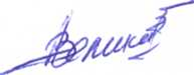 Секретарь                                                                 Н.Л.Чижик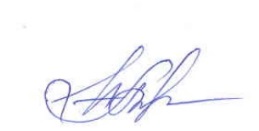 ВеликинАнатолий Леонидович– генеральный директор совместного общества с ограниченной ответственностью «Бел-Пласт Интернэшнл, заместитель председателя Совета; БрюховецкийАндрей Алексеевич–индивидуальный предприниматель                         Бужинский Владимир Казимирович –директор филиала № 413 ОАО «АСБ Беларусбанк»ВейкутьАлександр Вацлавович–директор унитарного частного строительного предприятия  «ВЕСТ» Вейкутя В.В. г. Лида КононГеннадий Петрович–директор общества с ограниченной ответственностью «Адрес лета»                                 Крупович Марина Рышардовна–директор ООО «Лидская Бэби академия» МакарчукБожена Станиславовна–председатель Лидского районного объединения организаций профсоюзов, входящих в Федерацию профсоюзов БеларусиПшепляскоЛеон Юзефович–директор частного транспортного унитарного предприятия «ПреВит» СавенковВиталий Викторович–директорООО «КатДмитИнжиниринг» Сальковская Оксана Иосифовна–Хозяйка агроусадьбы «Над Нёманом» СкачковскийИгорь Геннадьевич–глава фермерского хозяйства «ЕвроАгроПласт» ХодорАлександр Иванович  –директор частного унитарного предприятия по оказанию услуг «Мамрам» ЯнковичСергей Климентьевич–коммерческий директор общества с дополнительной ответственностью «Спутник-Сервис» Лидский район Янковская Надежда Викторовна –директор частного торгового унитарного предприятия «Лебовски» ЯсюкайтисНаталья Чеславовна–директор частного производственного унитарного предприятия «Евроварштат» 